UWS Students’ Union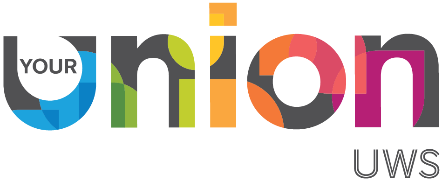 Societies Council MinutesWed 27th January 2010, 3.30pm-4.30pm Chair: Clare Hunter, VP Student Development (CH)Clerk: Jamie McDowall, Student Opportunities Coordinator (JMcD)No. of student attendees: 10No. of societies represented: 14Games Development (EA)Christian Union (EA)Accessibility to Education (HE, EG, SA)African and Caribbean (RM)Women’s Group (EG)Greens (EG)Dramatic Arts (EG)Physics (EG)SNP (SA)Social Work (SA)Accounting (JJ)Photography (TR, NN)Tabletop Games (JR)Mature (GM, SA)Union staff: Irina Pelc (IR)Red text indicates action points to be followed upWelcome, Introductions and RegisterAll societies welcomedCH was delayed joining the meeting because of internet issues. JM suggested altering agenda while waiting for CH. JM introduced new staff member Irina (IP), who will be helping with the delivery of society events and activities, and asked societies for their thoughts on JanuaryEG: we have stepped back from society activities this month to focus on uni work and to help us relax a littleJR: Tabletop Games have kept meetings going, with other committee members taking the lead on activities but it has been a hard January finishing term 1 uni workSocieties Executive Committee ElectionsGM was only nomination for one of the two remaining committee positions. GM was unanimously voted onto the committee. The next committee meeting will be held in a few weeks’ time Update from Clare Hunter, Vice President of Student DevelopmentCH joined meeting (but her internet connection was an issue throughout). CH understands this year has been difficult for societies but they have still been active which is greatThe Students’ Union are organising events which societies will be invited to take part in. These will hopefully help with maintaining society activity online and a sense of community amongst studentsDiscussing society activities for this termIR: Introduced and explained the Taskmaster events which the Union will be hostingEG: This sounds really good. Will you make sure they are accessible to all students?IR: yes we are making sure our plans are inclusive and can be adapted to meet peoples’ needsHE: This sounds fun and will be good for kick-starting societies this term. It will be nice to get the uni year started againIR: explained we will also host more general social events for societies to help their members get to know each other. This will be mainly aimed at new societies who are in the process of getting startedJJ: This might be good as a start for our society to get people speaking to each other (as long as it doesn’t clash with exams etc)SA: The main issue for Social Work Society has been the lack of buy in from academic staffJM: We have been working to improve our links with academic staff and will continue to do thisIR: Introduced and explained Tiktok competitionEG: Be careful with setting challenges. Tiktok works better when it happens naturally and can be cringy when started by organisations. People who don’t already use Tiktok won’t engage with itJR: People in our society don’t use Tiktok. A competition might be a bit awkwardJM: Explained how there is prizemoney/funding available to provide societies with graphic design support (eg. logos) and designing and buying society merchandise (eg. hoodies). How this can be won still needs to be finalised but focus will be on rewarding societies who engage with activitiesEG: We had been looking to get merchandise and people were willing to pay but the university campuses being closed made distribution too difficult and expensiveCH: The Union will work out and organise the logistics of thisJM: shared link for quick feedback survey on these events and support. A short break was taken for people to complete itStudent Council policy on Captions on social media posts for people with visual impairmentsHE: This policy was passed at last Student Council meeting. Link was shared: https://www.uwsunion.org.uk/representation/sauwsstudentsvoice/passed/?idea=153#idea153HE: Explained how social media posts should include descriptions of any images and that when using hashtags, every word should start with a capital letter. This is to ensure visually impaired students know what is in the images and don’t feel like they are missing out on anythingHE: It would be good if we can create a guide to explain thisJM: This can be organised at next Exec. Committee Meeting. HE happy to help with thisOther thoughts and questionsJR: The amount of money in our society account still doesn’t show up on our admin page on the website, which would be much easier than having to email to ask how much we haveJM: We are aware of this. For this to work we would have to pay for an additional package which, in the summer, we could not justify the cost of. We will review this again and will try to develop an easier way for societies to keep track of their accountsSA: We are hosting a Social Work Society event but don’t know the best way to promote this. What’s the best way to do this?HE: We could also do with help getting engagement in our events. There’s been a drop as a result of zoom fatigue etc.JM: As well as Irina we now have an additional member of staff to support communications. We can help promote your events on our website and social media. Hopefully the events we are hosting will be able to help with engagement too. The Exec. Committee can discuss a plan for this at their next meetingTR: We are having another welcome event this term. Is there a way to share a zoom link securely for our event?CH: We can do this through our website. We can add the event on our What’s On page and people receive the zoom link once they registerIR: This can also be done using EventbriteSA: We’ve used both for different events and have found Eventbrite worked best for us. We found it easier to access.JJ: Is it possible to receive additional help for setting up our committee?JM: I will be contacting societies next week to offer to help with thisEG: Can the society list on the website be tidied up to remove unnecessary search filters and make it easier for people to understand what’s available for themJM: Yes. This can be reviewed at the next Exec. Committee meetingJM invited everyone to attend Society Introduction Events next week and will share the details for theseCH thanked everyone for attending and closed the meetingAgenda Agenda 3.30-3.35         Welcome 3.35-3.40Introductions Register of societies present Final opportunity for Societies Executive Committee nominations 3.40 Societies Executive Committee nominations close 3.40-3.45Update from Clare Hunter, Vice President of Student Development 3.45-4.05Discussing society activities for this term Society Introduction EventsSocial events hosted by the UnionTaskmaster EventsWhat other events are societies planning?4.05-4.10Societies Executive Committee Voting4.10-4.25 Societies Handbook and websiteFeedbackWhat else do societies need help with?4.25-4.30 Societies Executive Committee Election resultsFinal thoughts and questions